Los pronombres (Subject Pronouns)In Spanish, “it” does not exist as a subject pronoun. When you want to talk about a thing or things as the subject of a verb, you will use the third person “él/ella” form (for one thing) or “ellos/ellas” form (for more than one thing).Apuntes: Los pronombres (Subject Pronouns)What is a Verb?A verb is a word that expresses __________________ or states of __________________.What are Subject Pronouns?All verbs have a __________________that tells us who is doing the action.This could be a person (or name of a person) or a thing.Many times, we use a ______________  ________________ to tell who is doing the action of a verb. A subject pronoun _________________ the name or title of a person or thing and acts as the subject of a verb.Examples: _______________________________________________________________Subject Pronouns in SpanishIn both Spanish and English, subject pronouns are divided into three groups that can be singular or plural:First Person: Talking about myself (I, we)Second Person: Talking to another person (you, you all)Third Person: Talking about another person or thing (he, she, it, they)Complete the chart on the back of this sheet with the English equivalents of each subject pronoun. Color-code the images that represent each subject pronouns as follows:First person singular = redFirst person plural = dark greenSecond person singular (familiar) = blueSecond person plural (familiar) = light greenSecond person singular (formal) = orangeSecond person plural (formal) = yellowThird person singular = orangeThird person plural = yellow                      Singular                      Singular                      SingularPluralPluralFirst PersonTalking about myselfYo =*Used to talk about myself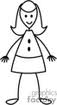 Nosotros =*I + someone else*At least one male is in the group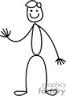 First PersonTalking about myselfYo =*Used to talk about myselfNosotras =*I + someone else*All people in the group are femalesSecond PersonTalking to another personTú =*Use with people you are familiar with (friends, family, classmates, same age/younger, first-name basis)Vosotros =*Talking to a group of people with at least one male*Mostly used in SpainSecond PersonTalking to another personTú =*Use with people you are familiar with (friends, family, classmates, same age/younger, first-name basis)Vosotras =*Talking to a group of all femalesSecond PersonTalking to another personUsted =*Use with people you are not familiar with, who are older, go by a title (Mr., Mrs., etc.), or who are authority figures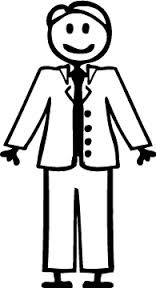 Ustedes =*Talking to a group of people*This form is used instead of “vosotros/as” in countries other than Spain (in Spain, it is formal “you all”)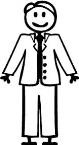 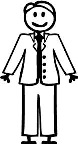 Third PersonTalking about another person (or thing)Él =*Talking about one male*Use this form when the subject is a boy’s nameEllos =*Talking about a group *The group could be all males or a group of males and females*Use this form when the subject is more than one person’s nameThird PersonTalking about another person (or thing)Ella =*Talking about one female*Use this form when the subject is a girl’s nameEllas =*Talking about a group of all females *Use this form when the subject is more than one person’s name